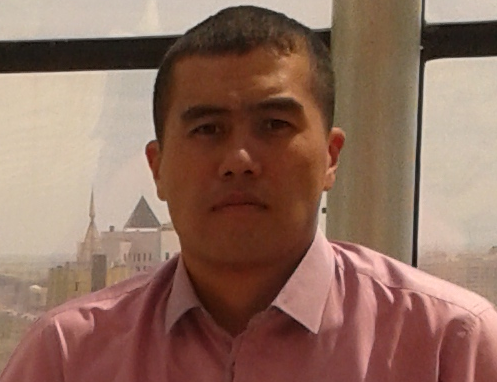 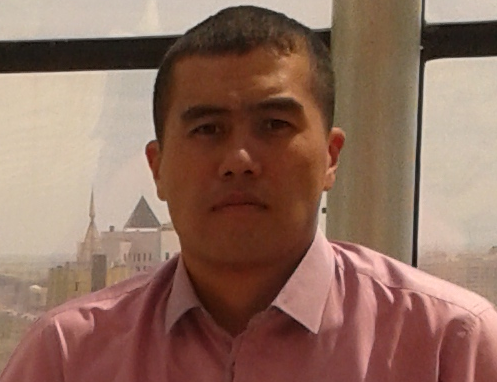 Мусаев Адылжан Усенович
Дата рождения: 16.02.1988
Адрес проживания: г. Алматы, мкр. Аксай-2, д. 24, кв. 26
Телефон:  8 (705) 110-24-09
e-mail: oelun_88@mail.ruЗнание языков: казахский – свободно, русский – свободно, уйгурский – родной, английский со словарем. Цель: соискание высокооплачиваемой работы.Опыт работы: Образование: Профессиональные навыки: опытный пользователь ПК: MsWord, Excel, Internet, «Консультант Плюс», «Гарант», «Параграф» знание законодательства.Личные качества: ответственность, инициативность, внимательность, усидчивость, логическое мышление, аналитические способности.Рекомендации будут предоставлены по требованию. сентябрь 2013г.– по настоящее время.РГУ «Учреждение ЛА-155/1» КУИС МВД РК. Сфера деятельности: пенитенциарная система.Должность: юрисконсульт учреждения Функциональные обязанности:разработка договоров;подготовка, визирование актов правового характера;участие в подготовке юридических заключений;консультация персонала по правовым вопросам.претензионная-исковая работа;комплексно юридическое сопровождение деятельности учреждения;представления интересов учреждения в различных инстанциях;составления различных юридических документов.составления приглашении тендерных заявок до судебное урегулирование составления документов для тендеровДостижения:унификация договоров, оптимизация процесса их согласования. апрель 2013 г. – сентябрь 2013г.апрель 2011 г. – сентябрь 2012 г.ТОО «Алма-Стор»Сфера деятельности: ТРК.Должность: администратор Функциональные обязанности:разработка документов;мониторинг законодательства, подготовка аналитических справок;ведение учета документов;решение юридических вопросов.РГУ «Учреждение ЛА-155/6» КУИС МВД РК. Сфера деятельности: пенитенциарная система.Должность: начальник отряда Функциональные обязанности:разработка документов;мониторинг законодательства, подготовка аналитических справок;ведение учета документов;решение юридических вопросов. представления участие в подготовке юридических заключений;консультация персонала по правовым вопросам.представления интересов учреждения в различных инстанциях, включая уголовных судов;2006-2010 гг..Государственный Университет им. Д. А. Кунаева, специальность: юриспруденция. 